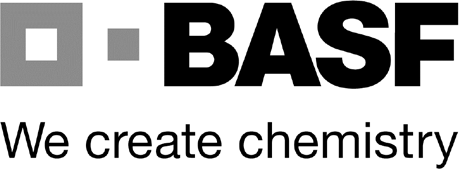 LUTAVIT® VITAMIN E 50 S feed powderVitamin E Acetate 50% Spray Dried – Commercial Feed GradeRegistration Number: 990074Guaranteed Analysis: Min 500,000 I.U. Vitamin E per KgCarriers: Lactose, Gelatin, Silicon dioxide, Mono- and diglyceridesFOR MANUFACTURING, REPACKING OR PROCESSING OF FEEDS ONLYATTENTION: Refer to the material safety data sheet regarding safety, hazards, procedures and disposal of this product. Consult your supervisor for additional information.STORAGE: Store in a cool and dry place.Date of Manufacture:Expiry Date: 12 months after manufacturing dateProduct of Germany Registered & Imported by:BASF Canada Inc. Mississauga, ON L4W 0B6® = Registered Trademark of BASFLot Number:Article Number: Net Weight: